CONFIDENTIAL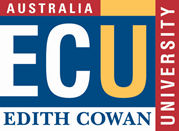 Emeritus Professor Nomination FormEmeritus Professor is a title, conferred in perpetuity, as a form of recognition accorded to a person who has occupied the position of professor in the University and has given distinguished service to the University.There will be no official call for nominations for the title of Emeritus Professor. Nominations for the conferral of the title of Emeritus Professor may be made at any time throughout the year.Nominations must be prepared in accordance with the University’s Policy: Honorary Awards and Honorary Awards – Procedures, and using this form. Please note that a person nominated for an award shall not be consulted beforehand.Awards criteria are set out in Section 4.5 of the Policy: Honorary Awards.Nominees Any professor of the University may be nominated as a candidate for the conferral of the title of Emeritus Professor. Normally, the nominated candidate would have retired or be retiring from the University.Nominators The following individuals may submit a nomination for the Title of Emeritus Professor:member of the University Executive; or professor of the University. Please note:	This form may be completed electronically, however a signed printed copy must be submitted.Submission detailsPlease submit the completed Emeritus Professor Nomination Form, marked confidential, to:Mrs Aisling Vennitti, University Governance Adviser, 
Strategic and Governance Services Centre
Edith Cowan University, Joondalup Campus
270 Joondalup Drive   JOONDALUP   6027EnquiriesPlease contact Mrs Aisling Vennitti as follows:Tel:  6304 2443
Email:  universitygovernance@ecu.edu.au Nominations will be considered at the next scheduled meeting of the Academic Board. Those endorsed by Academic Board will be recommended to the next scheduled meeting of Council for approval. About the NomineeNominee’s full name:Post-nominals (if applicable):Position/s held whilst at ECU:Current position:Telephone (1):	Email:	Address (including postcode):About the Nominator (eligibility requirements above.)Nominator’s name:Member of (click all that apply):	  University Executive 	  ProfessoriateTelephone (1):	Telephone (2):	Email:	Signature:Date:	Nomination SummaryIdentify the Key reason/s why this person is being nominated.    MAXIMUM of 40 words.Criteria for Emeritus Professor nominationsDescribe how the Nominee meets the requirements of the University Policy: Honorary Awards, section 4.5 (Emeritus Professor – Title), Honorary Award Criteria.A retired or retiring professor of the University may be recommended to Council by the Academic Board for the conferral of the title of Emeritus Professor on the basis of: the degree of distinction of the professor's intellectual and scholarly contributions and the extent to which these have been sustained and outstanding; other forms of service to the University; the period of time during which such contributions and services were made or rendered by the nominated individual at all academic levels during their career; and the period during which the professor held professorial rank (this would normally be for at least ten years).Chronological biography, degrees and/or honoursAdd additional pages if necessary. 